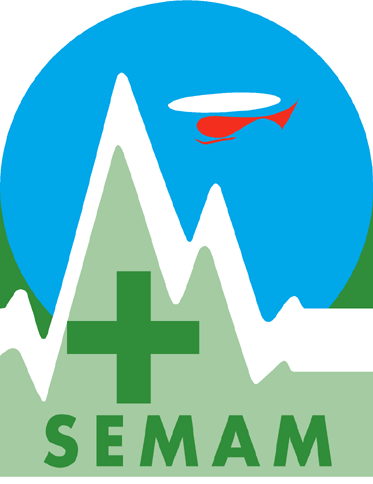 XVIIº CONGRESO DE LA SEMAM Madrid 29/30 de Noviembre 1 de Diciembre 2019.Enviar antes del 25 de Noviembre de 2019 por mail a: e-mail: secretaria@semamweb.com(Especificando como Asunto: INSCRIPCIÓN CONGRESO SEMAM-apellidos)NOMBRE:__________________________APELLIDOS:______________________________DIRECCIÓN_________________________________________________________________LOCALIDAD:______________________________________PROVINCIA:________________CÓDIGO POSTAL:____________ TELÉFONO:___________ TELÉFONO MÓVIL:____________INSTITUCION DONDE TRABAJA O ESTUDIA :______________________________________PROFESIÓN: ________________________________ E-MAIL: ________________________ASOCIADO A SEMAM: SI 	NO TOTAL POR PERSONA: 25€ Euros, Socios SEMAM gratuito. Deberán formalizar la inscripción todos los participantes, limite de inscripciones según aforo. Incluye las clases teóricas y la participación en las prácticas, No incluye la cena del sábado día 30 (que puede reservarse aparte: 30€).El desplazamiento hasta el lugar de las actividades de montaña corre por cuenta de los congresistas.Es responsabilidad del congresista estar al día de pago de la tarjeta de federado en montaña o un seguro que le cubra las actividades en las sesiones prácticas.FORMA DE PAGO	TRANSFERENCIA BANCARIA: (IMPRESCINDIBLE MANDAR COPIA DE TRANSFERENCIA VIA MAIL).BANCO: IBERCAJATITULAR: Sociedad Española de Medicina y Auxilio en MontañaCCC.: ES57 2085 0169 1803 3046 0255Ordenante: Nombre y apellidos de la persona que asistirá al CongresoConcepto: XVII Congreso de la SEMAMLos pagos se efectuarán en euros, libres de tasas y comisiones bancarias para el receptor.